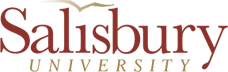 TRANSFER IN CLEARANCE FORM FOR INTERNATIONAL STUDENTSPart I – to be completed by the studentName: _______________________________    _________________________   _____________________		Last (family)			                      First (given)			         MiddlePresent U.S. school: 	_________________________________________________________________Present U.S. address:	_________________________________________________________________			_________________________________________________________________Semester and year when you wish to start at Salisbury University:	Spring ______   Fall  ______										  Year	            YearI authorize the International Student Advisor at my current institution to provide Salisbury University with the information requested in Part II.Student’s signature:	___________________________________________  	Date:  _______________							                                                      month/day/yearPart II – to be completed by current school International Student Advisor(1)	Current immigration status:		_____________________________________________	(2)	Admission number:		_____________________________________________(3)	SEVIS number:			_____________________________________________(4)	SEVIS release date:		_____________________________________________(5)	Date last attended/completed program at your institution:	_________________________(6)	Previous CPT/OPT/Economic Hardship authorization (please list all authorization dates):	__________________________________________________________________________	__________________________________________________________________________	__________________________________________________________________________(7)	To the best of your knowledge, has the student maintained his/her immigration status?	                         	Yes: _________	No: _________  If no, please explain:	__________________________________________________________________________	__________________________________________________________________________	__________________________________________________________________________DSO printed name:  ____________________________________________________________________  DSO signature:	__________________________________________  Date:  _______________________DSO e-mail address:  ___________________________________________________________________DSO mailing address and phone number: ________________________________________________________________________________________________________________________________________International Student Advisor: please fax this form to 410.677.5027 or email to sucie@salisbury.edu.